В целях выявления и поддержки обучающихся муниципальных образовательных учреждений, проявляющих интерес к учебно-опытнической и практической работе в области растениеводства, и в соответствии с муниципальной программой «Развитие образования в городе Ярославле» на 2015-2020 годыПРИКАЗЫВАЮ:Провести в сентябре 2019 года городской конкурс-выставку «Юннат».Поручить подготовку и проведение конкурса муниципальному образовательному учреждению дополнительного образования Ярославскому юннатскому центру «Радуга» (директор - Яковлева Е.А.).Утвердить положение о городском конкурсе-выставке «Юннат» (Приложение).Директору муниципального образовательного учреждения дополнительного образования Ярославского юннатского центра «Радуга»:Представить в департамент образования на согласование заместителю директора (Ильина Е.А.) смету расходов  на проведение городского конкурса-выставки «Юннат»;Произвести оплату расходов в соответствии со сметой за счет средств, предусмотренных муниципальной программой «Развитие образования в городе Ярославле» на 2015-2020 годы.Контроль за исполнением приказа возложить на начальника отдела дополнительного образования и воспитательной работы департамента  Абрамову Е.Г.Директор департамента	Е.А.ИвановаПриложениек приказу департамента образования мэриигорода Ярославля от 23.05.2019 № 01-05/420Положениео  городском конкурсе-выставке «Юннат».Общие положения.Городской конкурс-выставка «Юннат» (далее- конкурс)проводится в целях выявления и поддержки учащихся, проявляющих интерес к учебно-опытнической и практической работе в области растениеводства.Задачи конкурса:повышение компетентности учащихся в вопросах растениеводства и вовлечение их в практическую деятельность по данному направлению;демонстрация и подведение итогов учебно-опытнической и практической деятельности учащихся на учебно-опытных участках образовательных учреждений города, в личных (семейных) подсобных хозяйствах;налаживание творческих контактов между учащимися, педагогическими работниками образовательных учреждений города;стимулирование интереса учащихся к овладению технологиями выращивания экологически чистой сельскохозяйственной продукции.Учредитель конкурса – департамент  образования мэрии города Ярославля. Организатор – муниципальное образовательное учреждение дополнительного образования Ярославский юннатский центр «Радуга» (далее – МОУ ДО ЯрЮЦ «Радуга»).Участники конкурса.В конкурсе могут принимать участие учащиеся муниципальных образовательных учреждений (далее - образовательные учреждения) в возрасте от 7 до 18 лет.Возможно индивидуальное и коллективное участие.Сроки и условия проведения конкурса3.1. Конкурс проводится в сентябре 2019 года в два этапа:I этап проводится в образовательных учреждениях, в свободной форме, до 09.09.2019. На этом этапе определяются лучшие работы для участия во втором(городском)этапе конкурса.IIэтап проводится в форме защиты конкурсных материалов с демонстрацией результатов проведенной работы 12.09.2019 в 14.00 в МОУ ДО ЯрЮЦ «Радуга» по адресу: ул. Юности, д.18а.На этом этапе проводится устная презентация всех представленных на конкурс работ и выставочных экспозиций по секциям, название которых соответствует номинациям конкурса (презентация в виде устного доклада с демонстрацией выставочных материалов не более 5 минут).Демонстрационный и отчетный материал по теме конкурсной работы оформляется на секциях, в соответствии с номинациями, для экспонирования в МОУДО ЯрЮЦ «Радуга» 11.09.2019.Заявки на участие во втором этапе конкурса, а также согласия законного представителя/учащегося, педагога-руководителя на обработку персональных данных принимаются только по прилагаемой форме в электронном виде до 10.09.2019 в МОУ ДО ЯрЮЦ «Радуга»:e-mail: yargorsun@yandex.ru. Оригинал заявки с печатью образовательного учреждения предоставляется в день проведения мероприятия по адресу: ул. Юности, д. 18а, каб. 20.3.2. Номинации конкурса:для учащихся в возрасте от 7 до 10 лет«Весёлая грядка» - поделки из разнообразных видов культурных растений: овощей, фруктов, цветов и др. (не более 5 от учреждения);для учащихся в возрасте от 7 до 12 лет:«Юные Тимирязевцы» (работа по сельскохозяйственному и агроэкологическому направлению);для учащихся в возрасте от 10 до 18 лет:«Цветоводство с элементами ландшафтного дизайна» (выращивание цветочно-декоративных растений в открытом и защищенном грунте с применением интенсивных технологий; получение здорового посадочного материала; использование цветочно-декоративных растений в эстетическом оформлении учебно-опытных участков образовательных учреждений и прилегающих к ним территорий; проектирование обустройства и озеленения мест проживания, парков и других объектов);«Юные флористы» (композиции из цветочно-декоративных растений);Для участия в номинации необходимо:- выполнить конкурсное задание по изготовлению цветочной композиции,- продумать и самостоятельно оформить экспозиционное место,- оформить к цветочной композиции этикетку.Инструментарий и материалы, необходимые для воплощения замысла цветочной композиции, полностью обеспечиваются  участниками. По желанию конкурсантов это могут быть:- живые цветы, побеги комнатных растений, ветви деревьев и кустарников, сухоцветы, другой растительный материал; искусственные растения; цветы из ткани и бумаги,  изготовленные самостоятельно;- ткань,  ленты, бусины, натуральные и искусственные фрукты, овощи, игрушки и пр.- инструменты, связывающие и упаковочные материалы (при необходимости), контейнеры, емкости для установки конкурсной работы.Время выполнения задания не более 45 минут.Задание для учащихся в возрасте от 10 до 13 лет:  Композиция  на тему: «Осенний натюрморт» (настольная композиция в тыкве, кабачке или патиссоне);Задание для учащихся в возрасте от 14 до 18 лет: Композиция  на тему: «И грустно, и светло…» (сезонный осенний букет в любой технике).для учащихся в возрасте от 13 до 18 лет:«Овощеводство и плодоводство» (применение технологий, направленных на возделывание экологически чистых культур в закрытом и открытом грунте; внедрение в производство высокоурожайных сортов и гибридов овощных культур, устойчивых к болезням и вредителям; перспективные способы хранения и переработки овощной продукции; получение плодовой продукции с высокими товарными и вкусовыми качествами; выращивание посадочного материала высшей категории; заготовка и хранение плодовой продукции по традиционным и новым технологиям);3.3.Формы предоставления работ на конкурс:учащиеся в возрасте 7-10 лет представляют на конкурс экспонаты-поделки из культурных растений и цветочно-декоративные композиции для выставки;учащиеся в возрасте 7-12 лет представляют на конкурс учебно-опытническую работу, информацию о практической деятельности и выставочный материал, демонстрирующий результаты проведенной работы;учащиеся в возрасте 10-18 лет представляют на конкурс учебно-опытническую работу, информацию о практической деятельности и выставочный материал, демонстрирующий результаты проведенной работы; композиции из цветочно-декоративных растений;учащиеся в возрасте 13-18 лет представляют на конкурс учебно-опытническую работу (или практический проект) и выставочный материал, демонстрирующий результаты проведенной работы; композиции из цветочно-декоративных растений.3.4.Требования к оформлению конкурсных работ и выставочных материалов:на титульном листе расположить информацию: название номинации, тема работы, фамилия, имя, отчество автора; возраст, образовательное учреждение, фамилия, имя, отчество руководителя (полностью), должность;краткое описание, результаты работы, опыта, наблюдений, содержание этапов реализации практического проекта;демонстрационные материалы должны соответствовать теме конкурсной работы и способствовать раскрытию её содержания; могут  быть представлены в виде стенда, плаката или папки-передвижки. Текстовые демонстрационные материалы должны быть представлены в виде папок, листовок, буклетов, брошюр и т.п.;демонстрационным материалом выставочных экспозиций могут быть натуральные и консервированные объекты (клубни, корнеплоды, луковицы, семена, плоды, ягоды, цветы, фотогазеты, гербарии, коллекции и др.).Представленный демонстрационный материал должен иметь этикетку в печатном виде размером 10х5 см, в которой указываются: номинация, название работы, фамилия, имя автора, возраст, фамилия, имя, отчество руководителя, образовательное учреждение.3.5.Критерии оценки конкурсных работ:актуальность выбора темы;полнота раскрытия содержания работы и достоверность собранного и представленного на конкурс материала;практическая, образовательная значимость проведенной работы;оригинальность, наглядность, разнообразие представляемых материалов;качество выступления(логика, ясность изложения).Подведение итогов и награждениеОценку конкурсных работ и подведение итогов конкурса осуществляется жюри, состав которого формирует организатор конкурса. Жюри проводит оценку конкурсных работ и выставочного материала, определяет победителей и призеров конкурса в каждой номинации (по наибольшему количеству набранных баллов).Победители (1-е место) и призеры (2-е и 3-е место) награждаются дипломами департамента образования  мэрии города  Ярославля I, II,III степени и призами.Всем участникам конкурса вручаются свидетельства участника.Победители и призеры конкурса направляются к участию в региональном этапе Всероссийского конкурса «Юннат».Контактная информация.По всем вопросам обращаться к методисту МОУ ДО ЯрЮЦ «Радуга» Плигиной Светлане Олеговне по тел. (4852)32-21-25, 8-980-653-78-44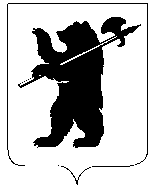 ДЕПАРТАМЕНТ ОБРАЗОВАНИЯМЭРИИ ГОРОДА ЯРОСЛАВЛЯПРИКАЗДЕПАРТАМЕНТ ОБРАЗОВАНИЯМЭРИИ ГОРОДА ЯРОСЛАВЛЯПРИКАЗДЕПАРТАМЕНТ ОБРАЗОВАНИЯМЭРИИ ГОРОДА ЯРОСЛАВЛЯПРИКАЗ23.05.201923.05.2019№  01-05/420О проведении городского конкурса-выставки «Юннат»